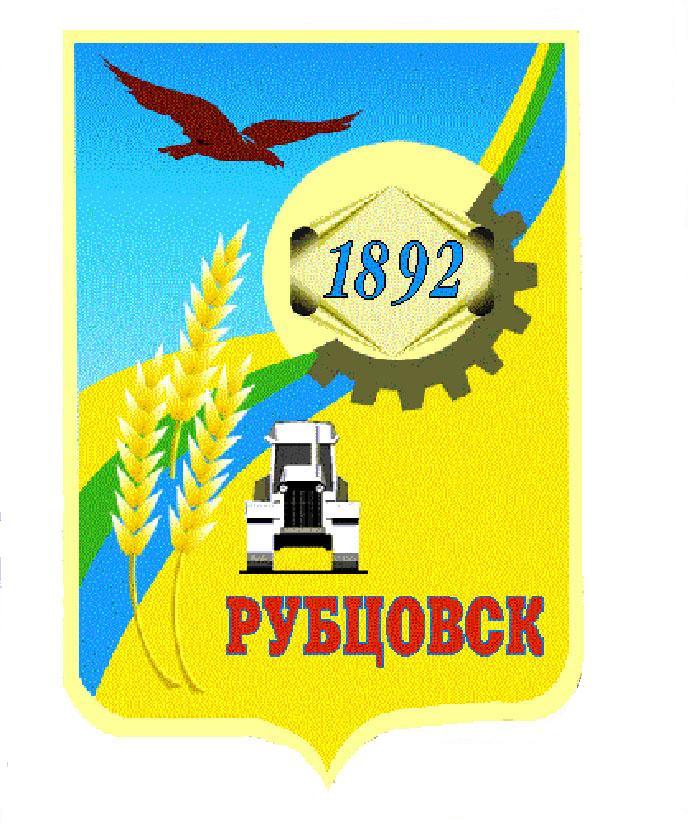 РОССИЙСКАЯ ФЕДЕРАЦИЯРУБЦОВСКИЙ ГОРОДСКОЙ СОВЕТ ДЕПУТАТОВАЛТАЙСКОГО КРАЯРАСПОРЯЖЕНИЕ    13 января  .   №_ 2 -р   _			В соответствии с требованиями Федерального закона от 05.04.2013     № 44-ФЗ «О контрактной системе в сфере закупок товаров, работ, услуг для обеспечения государственных и муниципальных нужд», постановлением Правительства РФ от 02.09.2015 № 926 «Об утверждении Общих правил определения требований к закупаемым заказчиками отдельным видам товаров, работ, услуг (в том числе предельных цен товаров, работ, услуг), руководствуясь постановлением  Администрации города Рубцовска Алтайского края от 01.08.2016 № 3390 «Об утверждении Требований к порядку разработки и принятия правовых актов о нормировании в сфере закупок для обеспечения муниципальных нужд муниципального образования город Рубцовск Алтайского края, содержанию указанных актов и обеспечению их исполнения», постановлением Администрации города Рубцовска Алтайского края от 14.10.2016 № 4336 «Об утверждении Правил определения требований к отдельным видам товаров, работ, услуг (в том числе предельных цен товаров, работ, услуг), закупаемых муниципальными органами муниципального образования город Рубцовск Алтайского края и подведомственными указанным органам бюджетными учреждениями»,   1. Утвердить ведомственный перечень отдельных видов товаров, работ, услуг (в том числе предельные цены товаров, работ, услуг) и иные характеристики, имеющие влияние на цену отдельных видов товаров, работ, услуг, закупаемых Рубцовским городским Советом депутатов Алтайского края (приложение).2. Разместить настоящее распоряжение в единой информационной системе в сфере закупок (www.zakupki.gov.ru) в соответствии с Порядком, утвержденным постановлением Администрации города Рубцовска Алтайского края от 01.08.2016 № 3390 «Об утверждении Требований к порядку разработки и принятия правовых актов о нормировании в сфере закупок для обеспечения муниципальных нужд муниципального образования город Рубцовск Алтайского края, содержанию указанных актов и обеспечению их исполнения».3. Контроль за исполнением настоящего распоряжения оставляю за собой. Глава города                                                                       А.Д. ДьяконенкоПриложение к  распоряжению Рубцовского городского Совета депутатов Алтайского края от  13 января . № 2ВЕДОМСТВЕННЫЙ ПЕРЕЧЕНЬперечень отдельных видов товаров, работ, услуг (в том числе предельные цены товаров, работ, услуг) и иные характеристики, имеющие влияние на цену отдельных видов товаров, работ, услуг, закупаемых Рубцовским городским Советом депутатов Алтайского краяГлава города                                                                                                                                  А.Д. ДьяконенкоОб   утверждении   требований к отдельным видам товаров, работ, услуг (в том числе предельные цены товаров, работ, услуг), закупаемым Рубцовским городским Советом депутатов Алтайского краяN п/пКод по ОКПДНаименование отдельных видов товаров, работ, услугЕдиница измеренияЕдиница измеренияТребования к потребительским свойствам (в том числе качеству) и иным характеристикам, установленными обязательным перечнем отдельных видов товаров, работ, услуг, в отношении которых определяются требования к их потребительским свойствам (в том числе характеристики качества) и иным характеристикам (в том числе предельные цены товаров, работ, услуг), утвержденном постановлением Администрацией города Рубцовска Алтайского края от 14.10.2016 № 4336Требования к потребительским свойствам (в том числе качеству) и иным характеристикам, установленными обязательным перечнем отдельных видов товаров, работ, услуг, в отношении которых определяются требования к их потребительским свойствам (в том числе характеристики качества) и иным характеристикам (в том числе предельные цены товаров, работ, услуг), утвержденном постановлением Администрацией города Рубцовска Алтайского края от 14.10.2016 № 4336Требования к потребительским свойствам (в том числе качеству) и иным характеристикам, утвержденные Рубцовским городским Советом депутатов Алтайского края                                                                                      Требования к потребительским свойствам (в том числе качеству) и иным характеристикам, утвержденные Рубцовским городским Советом депутатов Алтайского края                                                                                      Требования к потребительским свойствам (в том числе качеству) и иным характеристикам, утвержденные Рубцовским городским Советом депутатов Алтайского края                                                                                      Требования к потребительским свойствам (в том числе качеству) и иным характеристикам, утвержденные Рубцовским городским Советом депутатов Алтайского края                                                                                      N п/пКод по ОКПДНаименование отдельных видов товаров, работ, услугКод по ОКЕИНаименованиеХарактеристикаЗначение характеристикиХарактеристикаЗначение характеристикиОбоснование отклонения значения характеристики от утвержденной постановлением Администрацией города Рубцовска Алтайского края от 14.10.2016 № 4336Функциональное назначение <*>123456789101130.02.12Машины вычислительные электронные цифровые портативные массой не более  для автоматической обработки данных («лэптопы», «ноутбуки», «сабноутбуки»). Пояснения по требуемой продукции: ноутбуки, планшетные компьютеры1.1.30.02.12Ноутбук (выборные муниципальныедолжности, все категории должностей муниципальной службы)039дюймразмер экранане более 17,3размер экранане более 17,31.1.30.02.12Ноутбук (выборные муниципальныедолжности, все категории должностей муниципальной службы)--тип экрана-тип экранаЖидкокристаллический166кгвес-весне более 7--тип процессоране более 4х ядерноготип процессоране более 4х ядерного2931Гигагерцчастота процессора-частота процессоране более 42553Гигабайтразмер оперативной памятине более 8размер оперативной памятине более 82553Гигабайтобъем накопителя-объем накопителяНе более 1024--тип жесткого диска-тип жесткого дискаHDD, SSD, SSHD--оптический привод-оптический приводне выше DVD-RWDL--наличие модулей Wi-Fi, Bluetooth, поддержки 3G (UMTS)-наличие модулей Wi-Fi, Bluetooth, поддержки 3G (UMTS)допускается--тип видеоадаптераинтегрированный/ дискретныйтип видеоадаптераинтегрированный/ дискретный356часвремя работы-время работыне менее 5--операционная система-операционная системаоперационная система, обновляемая до актуальной поддерживаемой производителем версии до конца гарантийного срока оборудования--предустановленное программное обеспечение-предустановленное программное обеспечениедопускается383рубльпредельная цена-предельная ценане более 45 000,001.2.30.02.12Планшетные компьютеры (выборные муниципальныедолжности, все категории должностей муниципальных служащих)039дюймразмер экранане более 9,7размер экранане более 9,71.2.30.02.12Планшетные компьютеры (выборные муниципальныедолжности, все категории должностей муниципальных служащих)--тип экрана-тип экранаЖидкокристаллический1.2.30.02.12Планшетные компьютеры (выборные муниципальныедолжности, все категории должностей муниципальных служащих)166кгвес-весне более 1,01.2.30.02.12Планшетные компьютеры (выборные муниципальныедолжности, все категории должностей муниципальных служащих)--тип процессоране более 4х ядерноготип процессоране более 4х ядерного1.2.30.02.12Планшетные компьютеры (выборные муниципальныедолжности, все категории должностей муниципальных служащих)2931Гигагерцчастота процессора-частота процессоране более 41.2.30.02.12Планшетные компьютеры (выборные муниципальныедолжности, все категории должностей муниципальных служащих)2553Гигабайтразмер оперативной памятине более 2размер оперативной памятине более 22553Гигабайтобъем накопителяобъем накопителяне более 64--тип жесткого диска-тип жесткого дискаHDD, SSD, SSHD--оптический привод-оптический привод---наличие модулей Wi-Fi, Bluetooth, поддержки 3G (UMTS)наличие модулей Wi-Fi, Bluetooth, поддержки 3G (UMTS)наличие--тип видеоадаптеравстроенныйтип видеоадаптеравстроенныйМегапиксельтыловая камера не более 8тыловая камера Не более 8Мега пиксельфронтальная камеране более 5фронтальная камераНе более 5356часвремя работы-время работыне менее 5--операционная система-операционная системаоперационная система, обновляемая до актуальной поддерживаемой производителем версии до конца гарантийного срока оборудования--предустановленное программное обеспечениепредустановленное программное обеспечениедопускается383рубльпредельная ценапредельная ценане более 20 000,00230.02.15Машины вычислительные электронные цифровые прочие, содержащие или не содержащие в одном корпусе одно или два из следующих устройств для автоматической обработки данных: запоминающие устройства, устройства ввода, устройства вывода. Пояснения по требуемой продукции: компьютеры персональные настольные, рабочие станции вывода2.1.30.02.15компьютеры персональные настольные, рабочие станции вывода (выборные муниципальныедолжности, все категории должностей муниципальных служащих)тип (моноблок/ системный блок и монитор)-тип (моноблок/системный блок и монитор)моноблок, системный блок и монитор2.1.30.02.15компьютеры персональные настольные, рабочие станции вывода (выборные муниципальныедолжности, все категории должностей муниципальных служащих)039дюймразмер экрана/монитора-размер экрана/мониторане более 242.1.30.02.15компьютеры персональные настольные, рабочие станции вывода (выборные муниципальныедолжности, все категории должностей муниципальных служащих)--тип процессоране более 4х ядерноготип процессоране более 4х ядерного2.1.30.02.15компьютеры персональные настольные, рабочие станции вывода (выборные муниципальныедолжности, все категории должностей муниципальных служащих)2931Гигагерцчастота процессора-частота процессоране более 42.1.30.02.15компьютеры персональные настольные, рабочие станции вывода (выборные муниципальныедолжности, все категории должностей муниципальных служащих)2553Гигабайтразмер оперативной памятине более 8размер оперативной памятине более 82553Терабайтобъем накопителяне более 1объем накопителяне более 1--тип жесткого диска-тип жесткого дискаHDD, SSD, SSHD--оптический привод-оптический приводне выше DVD-RWDL--тип видеоадаптеравстроенныйтип видеоадаптеравстроенный--операционная система-операционная системаоперационная система, обновляемая до актуальной , поддерживаемой производителем версии,  до конца гарантийного срока оборудования--предустановленное программное обеспечение-предустановленное программное обеспечениедопускается383рубльпредельная цена предельная ценане более 60 000,003.30.02.16Устройства ввода/вывода данных, содержащие или не содержащие в одном корпусе запоминающие устройства. Пояснения по требуемой продукции: принтеры, сканеры, многофункциональные устройства3.1.30.02.16Принтеры (выборные муниципальныедолжности, все категории должностей муниципальных служащих)--метод печати (струйный /лазерный)лазерная, струйнаяметод  печати (струйный /лазерный)лазерная, струйная3.1.30.02.16Принтеры (выборные муниципальныедолжности, все категории должностей муниципальных служащих)--цветность (цветной/черно-белый)черно-белая, цветнаяцветность (цветной/черно-белый)черно-белая, цветная3.1.30.02.16Принтеры (выборные муниципальныедолжности, все категории должностей муниципальных служащих)--максимальный форматА 3максимальный форматА 33.1.30.02.16Принтеры (выборные муниципальныедолжности, все категории должностей муниципальных служащих)Страниц в минутускорость печати-скорость печатидо 503.1.30.02.16Принтеры (выборные муниципальныедолжности, все категории должностей муниципальных служащих)--наличие дополнительных модулей и интерфейсов (сетевой интерфейс, устройства чтения карт памяти и т.д.)-наличие дополнительных модулей и интерфейсов (сетевой интерфейс, устройства чтения карт памяти и т.д.)двусторонняя печать, наличие интерфейса USB, допускаются иные дополнительные модули и интерфейсы3.1.30.02.16Принтеры (выборные муниципальныедолжности, все категории должностей муниципальных служащих)383рубльпредельная цена-предельная ценаНе более 38 000,003.2.30.02.16Многофункциональные устройства (выборные муниципальныедолжности, все категории должностей муниципальных служащих)--метод печати (струйный /лазерный)лазерныйметод печати (струйный /лазерный)лазерный3.2.30.02.16Многофункциональные устройства (выборные муниципальныедолжности, все категории должностей муниципальных служащих)-точек на дюймразрешение сканирования-разрешение сканирования1200dpi3.2.30.02.16Многофункциональные устройства (выборные муниципальныедолжности, все категории должностей муниципальных служащих)--цветность (цветной/черно-белый)черно-белый цветность (цветной/черно-белый)черно-белый3.2.30.02.16Многофункциональные устройства (выборные муниципальныедолжности, все категории должностей муниципальных служащих)--максимальный форматА3максимальный форматА33.2.30.02.16Многофункциональные устройства (выборные муниципальныедолжности, все категории должностей муниципальных служащих)-Страниц в минутускорость печати/сканирования-скорость печати/сканированиядо 503.2.30.02.16Многофункциональные устройства (выборные муниципальныедолжности, все категории должностей муниципальных служащих)--наличие дополнительных модулей и интерфейсов (сетевой интерфейс, устройства чтения карт памяти и т.д.)--наличие дополнительных модулей и интерфейсов (сетевой интерфейс, устройства чтения карт памяти и т.д.)сетевой интерфейс, устройства чтения карты памяти, разъем USB3.2.30.02.16Многофункциональные устройства (выборные муниципальныедолжности, все категории должностей муниципальных служащих)383рубльпредельная цена-предельная ценаНе более 35 000,003.2.30.02.16Сканеры (выборные муниципальныедолжности, все категории должностей муниципальных служащих)-точек на дюймразрешение сканирования-разрешение сканирования1200dpi3.2.30.02.16Сканеры (выборные муниципальныедолжности, все категории должностей муниципальных служащих)--цветность (цветной/черно-белый)цветной цветность (цветной/черно-белый)цветной3.2.30.02.16Сканеры (выборные муниципальныедолжности, все категории должностей муниципальных служащих)--тип печати (цветной/черно-белый)черно-белый тип печати (цветной/черно-белый)черно-белый3.2.30.02.16Сканеры (выборные муниципальныедолжности, все категории должностей муниципальных служащих)--максимальный форматА3максимальный форматА33.2.30.02.16Сканеры (выборные муниципальныедолжности, все категории должностей муниципальных служащих)-Страниц в минутускорость сканирования-скорость сканированияне более 503.2.30.02.16Сканеры (выборные муниципальныедолжности, все категории должностей муниципальных служащих)--наличие дополнительных модулей и интерфейсов (сетевой интерфейс, устройства чтения карт памяти и т.д.)--наличие дополнительных модулей и интерфейсов (сетевой интерфейс, устройства чтения карт памяти и т.д.)сетевой интерфейс, устройства чтения карты памяти, разъем USB3.2.30.02.16Сканеры (выборные муниципальныедолжности, все категории должностей муниципальных служащих)383рубльпредельная цена-предельная ценаНе более 30 000,003.4.30.02.16Копиры (выборные муниципальныедолжности, все категории должностей муниципальных служащих)--цветность (цветной/черно-белый)черно-белый цветность (цветной/черно-белый)черно-белый3.4.30.02.16Копиры (выборные муниципальныедолжности, все категории должностей муниципальных служащих)--метод печати печати (струйный /лазерный)лазернаяметод  печати (струйный /лазерный)лазерная3.4.30.02.16Копиры (выборные муниципальныедолжности, все категории должностей муниципальных служащих)--максимальный форматА3максимальный форматА33.4.30.02.16Копиры (выборные муниципальныедолжности, все категории должностей муниципальных служащих)-Страниц в минутускорость печати-скорость печатине более 503.4.30.02.16Копиры (выборные муниципальныедолжности, все категории должностей муниципальных служащих)--наличие дополнительных модулей и интерфейсов (сетевой интерфейс, устройства чтения карт памяти и т.д.)--наличие дополнительных модулей и интерфейсов (сетевой интерфейс, устройства чтения карт памяти и т.д.)сетевой интерфейс, устройства чтения карты памяти, разъем USB383рубльпредельная цена-предельная ценаНе более  50 000,004.32.20.11Телефоны мобильные (выборные муниципальныедолжности, все категории должностей муниципальных служащих)383руб.предельная цена0предельная цена05.34.10.22Автомобили легковые5.1.34.10.22Автомобили легковые (Глава города)251лошадиная сила (л.с.),мощность двигателя: комплектация: не более 200л.с.-мощность двигателя: комплектация: усилитель руля :коробка передач: система кондиционирования воздуха:антиблокировочная система:не более 200л.с.наличиене более 8-ступенчатойналичиеналичие5.1.34.10.22Автомобили легковые (Глава города)383рубльпредельная ценане более 1 000 000,00предельная ценане более 1 000 000,005.2.34.10.22Автомобили легковые (заместитель председателя)251лошадиная сила (л.с.)мощность двигателя,комплектация-мощность двигателя, комплектация05.2.34.10.22Автомобили легковые (заместитель председателя)383рубльпредельная цена-предельная цена05.3.34.10.22Автомобили легковые (все категории должностей муниципальных служащих)251лошадиная сила(л.с.)мощность двигателя, комплектация-мощность двигателя, комплектация05.3.34.10.22Автомобили легковые (все категории должностей муниципальных служащих)383рубльпредельная цена-предельная цена06.34.10.30Средства автотранспортные для перевозки 10 человек и более (все категории должностей муниципальных служащих)251лошадиная сила(л.с.)мощность двигателя,комплектация-мощность двигателя,  комплектация:06.34.10.30Средства автотранспортные для перевозки 10 человек и более (все категории должностей муниципальных служащих)383рубльпредельная цена-предельная цена07.34.10.41Средства автотранс-портные грузовые (все категории должностей муниципальных служащих)251168лошадиная сила(л.с.)мощность двигателя, комплектация-мощность двигателя, комплектация0383рубльпредельная цена-предельная цена0836.11.11Мебель для сидения с металлическим каркасом8.136.11.11Мебель для сидения с металлическим каркасом (Глава города)Материалобивочные материалыметаллпредельное значение - кожа натуральная; возможные значения: искусственная кожа, искусственная замша (микрофибра), ткань, нетканые материалыматериал обивочные материалыметаллпредельное значение - кожа натуральная; возможные значения: искусственная кожа, искусственная замша (микрофибра), ткань, нетканые материалы383рубльпредельная цена-предельная ценане более 25 000,008.236.11.11Мебель для сидения с металлическим каркасом (выборные муниципальныедолжности, все категории должностей муниципальных служащих)материал обивочные материалыметаллпредельное
значение - искусственная кожа; возможные значения: искусственная замша (микрофибра), ткань, нетканые материалыматериал обивочные материалыметаллпредельное
значение - искусственная кожа; возможные значения: искусственная замша (микрофибра), ткань, нетканые материалы383рубльпредельная цена-предельная ценане более 10 000,009.36.11.12Мебель для сидения с деревянным каркасом9.1.36.11.12Мебель для сидения с деревянным каркасом (глава города)материал (вид древесины)обивочные материалыпредельное значение - древесина хвойных и лиственных пород;предельное значение - кожа натуральная; возможные значения: искусственная кожа; искусственная замша (микрофибра), ткань, нетканые материалыматериал (вид древесины);обивочные материалыпредельное значение - древесина хвойных и лиственных пород;предельное значение - кожа натуральная; возможные значения: искусственная кожа; искусственная замша (микрофибра), ткань, нетканые материалы9.1.36.11.12Мебель для сидения с деревянным каркасом (глава города)383рубльстул с деревянным каркасом,предельная цена-стул с деревянным каркасом,предельная ценане более 25 000,009.236.11.12Мебель для сидения с деревянным каркасом (выборные муниципальныедолжности, все категории должностей муниципальных служащих)материал (вид древесины)обивочные материалыпредельное значение - древесина хвойных и лиственных пород;предельное значение - искусственная кожа; возможные значения: искус-ственная замша (микрофибра), ткань, нетканые материалыматериал (вид древесины);обивочные материалыпредельное значение - древесина хвойных и лиственных пород;предельное значение - искусственная кожа; возможные значения: искусственная замша (микрофибра), ткань, нетканые материалы9.236.11.12Мебель для сидения с деревянным каркасом (выборные муниципальныедолжности, все категории должностей муниципальных служащих)383рубльстул с деревянным каркасом,предельная цена-стул с деревянным каркасом,предельная ценане более 10 000,0010.36.12.11Мебель металлическая для офисов, административных помещений (выборные муниципальныедолжности, все категории должностей муниципальных служащих)00материал металлматериал металл10.36.12.11Мебель металлическая для офисов, административных помещений (выборные муниципальныедолжности, все категории должностей муниципальных служащих)383рубльшкаф для документов,предельная цена-шкаф для документов,предельная ценане более 25 000,0010.36.12.11Мебель металлическая для офисов, административных помещений (выборные муниципальныедолжности, все категории должностей муниципальных служащих)383рубльсейф,предельная цена-сейф,предельная ценане более 45 000,0010.36.12.11Мебель металлическая для офисов, административных помещений (выборные муниципальныедолжности, все категории должностей муниципальных служащих)383рубльстеллаж,предельная цена-стеллаж,предельная ценане более 7 000,0011.36.12.12Мебель деревянная для офисов, административных помещений: столы, стулья, шкафы, стеллажи(выборные муниципальныедолжности, все категории должностей муниципальных служащих)Материал (вид древесины)предельное значение - древесина хвойных и мягколиственных породМатериал (вид древесины)предельное значение - древесина хвойных и мягколиственных пород11.36.12.12Мебель деревянная для офисов, административных помещений: столы, стулья, шкафы, стеллажи(выборные муниципальныедолжности, все категории должностей муниципальных служащих)383рубльстул деревянный,предельная цена-стул деревянный,предельная ценане более 8 000,0011.36.12.12Мебель деревянная для офисов, административных помещений: столы, стулья, шкафы, стеллажи(выборные муниципальныедолжности, все категории должностей муниципальных служащих)383рубльстол деревянный предельная цена-стол деревянный предельная ценане более 15 000,0011.36.12.12Мебель деревянная для офисов, административных помещений: столы, стулья, шкафы, стеллажи(выборные муниципальныедолжности, все категории должностей муниципальных служащих)383рубльшкаф, стеллаж деревянный, предельная цена-шкаф, стеллаж деревянный, предельная ценане более 20 000,00 12.71.33.12Услуги по аренде планшетных компьютеров (выборные муниципальныедолжности, все категории должностей муниципальных служащих)383рубльпредельная цена00013.71.34.10Услуги по аренде телефонов мобильных (выборные муниципальныедолжности, все категории должностей муниципальных служащих)383рубльпредельная цена00014.71.10.10Услуги по аренде автомобилей легковых (выборные муниципальныедолжности, все категории должностей муниципальных служащих)383рубльпредельная цена00015.65.21.10Услуги по финан-совой аренде (ли-зингу) планшетных компьютеров, теле-фонов мобильных, автомобилей легко-вых (выборные муниципальныедолжности, все категории должностей муниципальных служащих)383рубльпредельная цена000